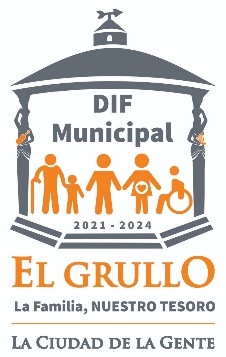 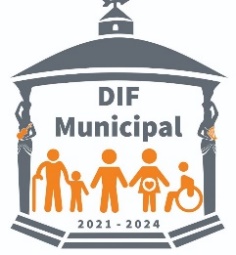 INFORME MENSUAL MES DE SEPTIEMBRESISTEMA PARA EL DESARROLLO INTEGRAL DE LA FAMILIA DIF EL GRULLODEPARTAMENTOFECHAACTIVIDADLUGARBENEFICIARIOS (#)RECEPCION01/09/20232 – 30/09/2022ATENCION A  USUARIOSDIF EL GRULLO53001/09/2022PENSIONES ALIMENTICIAS DIF EL GRULLO52DIRECCION01/09/22ORGANIZACIÓN DE ACTIVIDADES, APOYOS, EVENTOS, CURSOS, PROGRAMAS PARA EL REPORTE DEL PRIMER AÑO DE INFORME DE GOBIERNO POR PARTE DE PRESIDENTA, DIRECTORA Y TODO EL PERSONAL DE DIFASISTENCIA DE PRESIDENTA Y DIRECTORA CON EL ACOMPAÑAMIENTO DE TRABAJO SOCIAL A LA ENTREGA DEL APOYO DE APARATOS AUDITIVOS Y MEDICAMENTOS CONTROLADOS POR PARTE  DEL PROYECTO 10DIF   MPIO DE EL GRULLOPOBLACION EN GENERAL02/09/22COORDINACION Y BIENVENIDA POR PARTE DE PRESIDENTA Y DIRECTORA A DIRECTORES DE ESCUELAS Y PREESCOLARES BENEFICIADOS DEL PROGRAMA DESAYUNOS ESCOLARES A LA PRIMERA REUNION PARA EL INFORME DE DETALLES DE LA ENTREGA DE DESAYUNOS DEL CICLO ESCOLAR 2022-2023. ENTREGA DE 3 CAJAS DE TOALLITAS HUMEDAS A 21 ESCUELAS PRESENTES EN LA REUNION DE DESAYUNOS ESCOLARES DIFESCUELAS Y PREESCOLARES DEL MUNICIPIO DE EL GRULLO Y COMUNIDADES05/09/22ASISTENCIA DE PRESIDENTA DE DIF A LA ORGANIZACIÓN DE FIESTAS PATRIAS PRESIDENCIAPOBLACION EN GENERAL06/09/22INICIO DE TERAPIA DE 6 SESIONES IMPARTIDA POR LA PSICOLOGA JULIETA CON EL GRUPO DE LA 3RA EDAD “NUEVO AMANECER” GESTIONADA POR PARTE DE LA DIRECTORA DE DIF.REVISION DE COMPROVACION Y FIRMA DEL PROYECTO 10 POR PARTE DE DIRECTORA DE DIF.CONTINUACION DE LA PREPARACION PARA EL PRIMER  INFORME DE GOBIERNO POR PARTE DE DIRECTORA Y PRESIDENTA DE DIFDIF                  DIFGRUPO NUEVO AMANECER DE DIF.BENEFICIARIOS DEL PADRON.POBLACION EN GENERAL07/09/22INVITACION DE LA PRESIDENTA A LA ENTREGA DE APOYO DE LECHE POR PARTE DE AYUNTAMIENTO.ENTREGA DE HERRAMIETA DE TRABAJO COMPRADO CON LO RECAUDADO EN EL EDO. DE CALIFORNIA POR PARTE DE PRESIDENTA Y DIRECTORA AL PERSONAL DE DIF: 1 LAPTOP, 2 ESCALERAS, 2 MICROFONOS, 1 RELOJ CHECADOR, 1 BOCINA, UNA OLLA VAPORERA, 1 BATIDO DE INMERSION, 1 CINTA PARA MAQUINA, 1 CAZUELA, 1 VENTILADOR Y 1 CAÑÓN.    PRESIDENCIADIFPOBLACION EN GENERAL                 DIF08/09/22COORDINACION POR PARTE DE DIRECTORA Y PRESIDENTA DE LA LLEGADA DE DESPENSA, LECHE Y DASAYUNOS ESCOLARES REFERENTES AL MES DE OCTUBRE A DIF.INVITACION A LA PRESIDENTA  AL PRIMER INFORME DE GOBIERNO POR PARTE DEL MUNICIPIO DE AUTLAN DE NAVARRO JALISCO.DIFAUTLAN DE NAVARROBENEFICIARIOS DEL PADRON 1000 DIAS DE VIDA, PAAP, ESCUELAS Y PREESCOLARES MUNICIPIO DE AUTLAN09/09/22TOMA DE FOTOGRAFIA AL PERSONAL DEL SISTEMA DIF PARA EL REPORTE DEL PRIMER INFORME DE GOBIERNOREUNION VIRTUAL DE LA DIRECTORA CON LA MTRA CLAUDIA CRISTINA Y LA DELEGADA CRISTY ROSAS PARA LA ORGANIZACIO DEL EVENTO DE LA EMBAJADORA REGIONAL Y ADULTO MAYOR DISTINGUIDO.ASISTENCIA DE LA PRESIDENTA A REUNION CON COMITÉ DE SALUD JALISCO PARA EL MEJORAMIENTO DE CULTURA VIALDIF.DIF           PRESIDENCIAPERSONAL DIF DIF. POBLACION EN GENERAL12/09/22SEGUIMIENTO, REBICION Y ULTIMOS DETALLES  A LA INFORMACION DEL PRIMER INFORME DE GOBIERNO, PRESIDENTA, DIRECTORA Y PARTE DEL PERSONAL DE DIFPRESIDENCIA Y DIFDIF14/09/22ENSAYO DEL PROTOCOLO PARA EL EVENTO DEL PRIMER INFORME DE GOBIERNOASISTENCIA Y PRESENTACION DE  PRESIDENTA, DIRECTORA Y PERSONAL AL PRIMER INFORME DE GOBIERNO ENTREGADAN ANTE  EL PRESIDENTE, EL PATRONATO, INVITADOS ESPECIALES COMO A PUBLICO EN GENERAL CASA DE LA CULTURAPOBLACION EN GENERAL15/09/22ELABORACION DE 56 RECIBOS DE PADRINOS PARA EL COMEDOR ASISTENCIAL. ASISTENCIA DE PARTE DE LA PRESIDENTA Y DIRECTORA A EVENTO CIVICO PARA JARDINES DE NIÑOS DE LA ZONA ESTATAL.ASISTENCIA DE PARTE DE PRESIDENTA AL RECIBIMIENTO DE LA CIUDAD HERMANDAD DE CHIAUTEMPANPARTICIPACION DE PRESIDENTA, DIRECTORA Y PARTE DE PERSONAL A LA VERBENA FIESTAS PATRIAS.ASISTENCIA Y PARTICIPACION DE PARTE DE LA PRESIDENTA Y DIRECTORA A LA GUARDIA AL LABARO PATRIODIFAFUERAS DEL PALACIO MUNICIPALPRESIDENCIAJARDIN MUNICIPALAFUERAS DEL PALACIO MUNICIPALDIFPOBLACION EN GENERALPOBLACION EN GENERAL19/09/22INICIO DE REPARTICION DE LOS RECIBOS DE LOS PADRINOS DEL COMEDOR ASISTENCIALASISTENCIA Y COORDINACION DE PARTE DE DIRETORA Y TODO EL PERSONAL A LA ACTIVIDAD  DE EL  SIMULACRO.EVACUACION DEL PERSONAL DEL DIF POR DESPERFECTOS OCASIONADOS POR EL TEMBLOR QUE TUBO PRESENCIA EN EL EDO. DE JALISCOPRESIDENCIA, CASA DE LA CULTURA, COMEDOR ASISTENCIAL Y DOMODIFDIF20/09/22ASISTENCIA DE PRESIDENTA Y DIRECTORA AL CADI A AJUSTAR DETALLES DE PERSONALCADIPERSONAL CADI21/09/22ASISTENCIA DE PRESIDENTA Y DIRECTORA, JUNTO CON LA COORDINADORA DEL GRUPO NUEVO AMANECER AL CERTAMEN DE LA EMBAJADORA  DE LA 3RA EDAD DE LA REGION SIERRA DE AMULA.ESTANCIA VILLA REALAUTLAN DE NAVARRO JAL.ADULTO MAYOR23/09/22ASISTENCIA DE PRESIDENTA Y DIRECTORA A LA REUNION DE LA ELABORACION DE MESA DE TRABAJO DEL PROGRAMA BARRIOS DE PAZ [SISEMH]ASISTENCIA DE SECRETARIA A CAPACITACION DEL TALLER “DESARROLLO HUMANO” CASA DE  LA CULTURAPOBLACION EN GENERAL27/09/22COORDINACIÓN POR PARTE DE DIRECTORA Y PRESIDENTA  A LA 3RA. ACTIVIDAD  DEL LLENADO DE FORMATO  PARA CONTRALOTRIA DEL COMEDOR ASISTENCIAL.DIFCOMITÉ DEL COMEDOR ASISTENCIAL29/09/22ATENCION A EXAMEN DE LA VISTA DIFPOBLACION EN GENERAL30/09/22ASISTENCIA DE LA DIRECTORA Y LA PRESIDENTA DEL DIF A TALLER “DESARROLLO HUMANO”CASA DE LA CULTURADIRECTORAS  DE DIFERENTES DEPARTAMENTOS DEL AYUNTAMIENTO Y DEL DIF, PRESIDENTA DEL DIF.02 AL 30/09/22SE APOYARON A 26 PERSONAS CON VARIOS MEDICAMENTOS DE DIFERENTES PADECIMIENTOSRECIBIMOS 10 APORTACIONES VOLUNTARIAS 9 CHARLAS PREMATRIMONIALES56 APOYO DE PADRINOS PARA EL COMEDOR ASISTENCIALDIFPOBLACION EN GRAL.DIFADMINISTRATIVO1 – 2/09/2022 APOYO EN REVISIÓN DE INFORMES DEL PERSONAL PARA EL 1ER. INFORME DE ACTIVIDADES.REVISIÓN DE CORREOS Y ELABORACIÓN DE OFICIO PARA DIRECCIÓN GENERAL DE DIF JALISCO.DIF MUNICIPALN/A5/09/2022REVISIÓN DE CORREOS OFICIALES Y DOCUMENTOS PARA AYUNTAMIENTO.DIF MUNICIPALN/A6/09/2022APOYO EN ORDENAR FOTOS PARA EL 1ER. INFORME DE ACTIVIDADES.DIF MUNICIPALN/A7-14/09/202213/09/202214/09/2022APOYO EN ELABORACIÓN 1ER. INFORME DE ACTIVIDADES.ORDEN EXPEDIENTES PARA ENTREGAR EN DIF JALISCO.ASISTENCIA AL 1ER. INFORME DE ACTIVIDADES.DIF MUNICIPALCENTRO CULTURAL REGIONALN/A15/09/2022REVISIÓN DE CORREO Y ARCHIVO DE DOCUMENTOS DE DIRECCIÓN.DIF MUNICIPALN/A19/09/2022ELABORACIÓN DE GAFET PARA INTEGRANTES DEL GRUPO DE LA 3RA. EDAD.DIF MUNICIPAL1020 – 21/09/2022APOYO REVISIÓN DE CORREOS OFICIALES PARA ENVIAR AL DEPARTAMENTO CORRESPONDIENTE Y ARCHIVO DE EXPEDIENTES.DIF MUNICIPALN/A22 -23/09/2022APOYO ENTREGA DESPENSAS DEL PROGRAMA PAAP.DIF MUNICIPAL 8227/09/2022APOYO A COORDINADORA GPO. 3RA. EDAD EN ELABORACIÓN INFORME DIARIO.ARCHIVO EXPEDIENTES DEL PERSONAL.DIF MUNICIPALN/A28 -29/09/2022ORDEN MEDICAMENTOS EN DISPENSARIO MÉDICO.REVISIÓN DE CORREOS INSTITUCIONALES, ENVÍO DE ACUSES Y DERIVACIONES A ÁREAS CORRESPONDIENTES.DIF MUNICIPALN/A30/09/2022APOYO EN CADI.DIF MUNICIPAL 15CONTABILIDAD01/09/2022-30/09/2022PAGO DE NOMINAS, IMSS, SAT Y PROVEDORESDIF MUNICIPALDIF01/09/2022-30/09/2022ELABORACION DE FACTURAS, NOMINAS Y RECIBOSDIF MUNICIPALDIFTRANSPARENCIA01/09/2022-30/09/2022SOLICITUDES DE COPIAS DIF MUNIICIPAL301/09/2022-30/09/2022SOLICITUDES DE INFORMACIONDIF MUNICIPAL501/09/2022-30/09/2022MODIFICACION, AMPLIACION Y CREACION DE INFORMACION EN PAGINA OFICIAL DE AYUNTAMIENTODIF MINICIPALN/AUAVIFAM01/09/2022 – 30/09/2022ATENCIÓN JURÍDICA DIF MUNICIPAL14301/09/2022 – 30/09/2022ATENCIÓN PSICOLÓGICA DIF MUNICIPAL7201/09/2022 – 30/09/2022ATENCIÓN DE TRABAJO SOCIALDIF MUNICIPAL65DELEGACION01/09/2022 – 30/09/2022ATENCIÓN JURÍDICA DIF MUNICIPAL11701/09/2022 – 30/09/2022ATENCIÓN PSICOLÓGICA DIF MUNICIPAL6801/09/2022ATENCIÓN DE TRABAJO SOCIALDIF MUNICIPAL49TRABAJO SOCIAL01/09/2022 – 30/096/2022ENTREGA DE CITATORIOS DEL ÁREA JURÍDICA Y PSICOLOGÍA VISITAS DE SEGUIMIENTO DE LA ATENCIÓN DE CASOS32  DOMICILIOS EN CABECERA MUNICIPAL Y SUS COMUNIDADES132 PERSONASDPI01/09/2022CAPACITACIÓN PARA ELABORAR PLAN ANUAL DE TRABAJO DE SIPINNAOFICINAS DEL REGISTRO PÚBLICO DE LA PROPIEDAD EN LA CD. DE GDL.POBLACIÓN EN GENERAL01 Y 02/09/2022CAPACITACIÓN SOBRE LA “LEY GENERAL DE LOS DERECHOS DE LAS NNA” VÍA ZOOM OFICINAS D.P.I217 NNA02, 9  Y 30/09/2022PARTICIPACIÓN DE LA IMPULSORA REGIONAL EN LOS FOROS 1.- CONOCIENDO EL PROGRAMA “BARRIO ADENTRO”, 2.- ¡MÉXICO VIVO! Y 3.- “PROTECCIÓN CIVIL PARA NNA, LO QUE DEBES SABER” Y PROTECCIÓN CIVIL PARA NNA LO QUE DEBES SABEROFICINAS D.P.I217 NNA4/09/2022ELABORACIÓN Y ENTREGA DE INFORME MENSUAL AL DEPARTAMENTO DE TRANSPARENCIA OFICINAS D.P.I217 NNA8/09/2022PARTICIPACIÓN VIRTUAL DE LOS COORDINADORES  EN LA CONFERENCIA “QUE ES SER HOMBRE Y MUJER EN LA SOCIEDAD ACTUAL”OFICINAS D.P.INNA 14/09/2022PARTICIPACIÓN EN EL INFORME ANUAL DE ACTIVIDADES POR LA PRESIDENTA DE ESTA INSTITUCIÓN  CASA DE LA CULTURA POBLACIÓN EN GENERAL19/09/2022SE REALIZÓ SIMULACRO DE GABINETE, CÉDULA DE EVALUACIÓN Y A LAS 12:19 SE DIO EL ALERTAMIENTO UTILIZANDO UN SILBATO PARA LA REALIZACIÓN DEL MACROSIMULACRO  CON UN TIEMPO DE 1.03 MINUTOS EN LA EVACUACIÓN Y 2.27 MINUTOS AL TÉRMINO DEL SIMULACRO, CONTANDO CON LA EVALUACIÓN DE PROTECCIÓN CIVIL MUNICIPALINSTALACIONES DEL SISTEMA DIF MPAL.18 CONSTANTES Y 21 FLOTANTES 22 /09/2022PARTICIPACIÓN EN LA CONFERENCIA VIRTUAL “QUÉ PODEMOS HACER PARA LLEGAR A UNA CONCILIACIÓN ARMÓNICA ENTRE HOMBRE Y MUJER “OFICINAS DEL DEPTO. D.P.IPOBLACIÓN EN GENERAL23/09/2022PARTICIPACIÓN DEL COORDINADOR DE ESTE PROGRAMA EN LA MESA DE TRABAJO “NOS MOVEMOS SEGURAS”CASA DE LA CULTURAPOBLACIÓN EN GENERAL28/09/2022PARTICIPACIÓN EN EL FESTEJO LLEVADO A CABO POR NUESTRAS AUTORIDADES DE ESTA INSTITUCIÓN CON MOTIVO DEL DÍA DEL SERVIDOR PÚBLICOSALÓN EL TAMARINDO25 PERSONASCOMEDOR ASISTENCIAL5/09/2022ELABORACIÓN DEL INFORME CORRESPONDIENTE AL MES DE SEPTIEMBRE Y ENTREGADO AL DEPTO. DE TRANSPARENCIAOFICINAS DEL SISTEMA DIF MPAL.102 BENEFICIARIOS6 Y 7/09/2022SE TOMARON DATOS A LOS GRUPOS DE LA 3ª. EDAD PARA ADQUIRIR SUPLEMENTO ALIMENTICIO  OFICINAS DEL SISTEMA DIF MPAL102 BENEFICIARIOS12/09/2022SE ENVIÓ EL LISTADO DE LOS USUARIOS A BENEFICIAR CON SUPLEMENTO ALIMENTICIO  OFICINAS DEL SISTEMA DIF MPAL.40 BENEFICIARIOS 12/09/2022RECIBIMOS LA APROBACIÓN DE REEQUIPAMIENTO PARA EL COMEDOR ASISTENCIAL POR LA CANTIDAD DE $35,000.00OFICINAS DEL SISTEMA DIF MPAL.102 BENEFICIARIOS14/09/2022PARTICIPAMOS EN  EL INFORME ANUAL RENDIDO POR LA PRESIDENTA DE ESTA INSTITUCIÓN CASA DE LA CULTURA102 BENEFICIARIOS15 AL 19/09/2022RECABAR FIRMA MENSUAL  DE LOS BENEFICIARIOS DE ESTE PROGRAMADOMICILIO DE LOS BENEFICIARIOS102 BENEFICIARIOS19/09/2022PARTICIPACIÓN DEL PERSONAL OPERATIVO, ADMINISTRATIVO Y BENEFICIARIOS DEL COMEDOR EN EL SIMULACRO DE SISMOINSTALACIONES DEL SISTEMA DIF MUNICIPAL102 BENEFICIARIOS21/09/2022SE ELABORÓ Y ENVIÓ VÍA CORREO ELECTRÓNICO EL INFORME MENSUAL AL DEPARTAMENTO DEL ADULTO MAYOR DE DIF JALISCOOFICINAS DEL SISTEMA DIF MUNICIPAL102 BENEFICIARIOS22/096/2022ELABORACIÓN DE INFORME MENSUAL EN LA PLATAFORMA OFICIAL DE COMEDOR ASISTENCIALOFICINAS DEL DIF MPAL102 BENEFICIARIOS23/09/2022ENTREGA DEL SUPLEMENTO ALIMENTICIO A LOS GRUPOS DE LA TERCERA EDADINSTALACIONES DEL SISTEMA DIF MUNICIPAL40 BENEFICIARIOS27/09/2022REUNIÓN CON LOS INTEGRANTES DEL COMITÉ DE CONTRALORÍA SOCIAL DEL COMEDOR ASISTENCIAL PARA ELABORAR LA ACTIVIDAD NO. 3INSTALACIONES DEL SISTEMA DIF102 BENEFICIARIOS28/09/2022SE ENVIÓ VÍA CORREO ELECTRÓNICO LOS ANEXOS 2, 3 Y 4 JUNTO CON LAS EVIDENCIAS FOTOGRÁFICAS AL COORD. DE CONTRALORÍA SOCIAL DEL ESTADOOFICINAS DEL SISTEMA DIF MUNICIPAL102 BENEFICIARIOS28/09/2022PARTICIPAMOS EN EL FESTEJO DEL DÍA DEL SERVIDOR PÚBLICOSALÓN EL TAMARINDO29/09/2022RECIBIMOS 4 SOLICITUDES PARA SER BENEFICIADOS CON ESTE PROGRAMAOFICINAS DEL SISTEMA DIF MPAL.4 BENEFICIARIOS 01- 30/09/2022DURANTE ESTE MES SE ENTREGARON 2040 RACIONES DE DESAYUNO Y 2040 DE COMIDA, SIENDO UN TOTAL DE 4,080 RACIONESCOMEDOR ASISTENCIAL Y DOMICILIO DE LOS BENEFICIARIOS102 BENEFICIARIOSAPCE02/09/2022ELABORACIÓN Y ENTREGA DE INFORME MENSUAL AL DEPTO. DE TRANSPARENCIA INSTALACIONES DEL SISTEMA DIF MPAL.POBLACIÓN EN GENERAL19/09/2022SE REALIZÓ SIMULACRO DE GABINETE, CÉDULA DE EVALUACIÓN Y A LAS 12:19 SE DIO EL ALERTAMIENTO UTILIZANDO UN SILBATO PARA LA REALIZACIÓN DEL MACROSIMULACRO  CON UN TIEMPO DE 1.03 MINUTOS EN LA EVACUACIÓN Y 2.27 MINUTOS AL TÉRMINO DEL SIMULACRO, CONTANDO CON LA EVALUACIÓN DE PROTECCIÓN CIVIL MUNICIPALINSTALACIONES DEL SISTEMA DIF18 CONSTANTES Y 21 FLOTANTES19/09/2022AL DAR INICIO EL SISMO REAL LLEVAMOS A CABO LAS MEDIDAS DE PROTECCIÓN NECESARIAS PARA SALVAGUARDAR LA VIDA DE LOS EMPLEADOS Y USUARIOS QUE EN ESTE MOMENTO NOS ENCONTRÁBAMOS EN LAS INSTALACIONES. AL TÉRMINO DEL FENÓMENO SE HABLÓ A PROTECCIÓN CIVIL MUNICIPAL PARA QUE REVISARA LAS INSTALACIONES Y NOS CONFIRMARA SI ERA SEGURO SU REINGRESO, A LO QUE SE NOS INDICÓ QUE LO MEJOR SERÍA SUSPENDER ACTIVIDADES Y RETIRARNOS A NUESTROS DOMICILIOS.INSTALACIONES DEL SISTEMA DIF MPAL.POBLACIÓN EN GENERAL19-30/09/2022A PARTIR DEL SISMO DEL 19 DE SEPTIEMBRE NO HEMOS BAJADO LA GUARDIA Y SE HAN ESTADO REFORZANDO LAS MEDIDAS DE SEGURIDAD INSTALACIONES DEL SISTEMA DIF MPAL.POBLACIÓN EN GENERAL21/09/2022SE REALIZÓ EL LLENADO DE BITÁCORAS DE EXTINTORES Y SEÑALÉTICAS.INSTALACIONES DEL SISTEMA DIF MPAL.POBLACIÓN EN GENERAL1000 MIL DIAS DE VIDA07  -  14/09/2022APOYO A DESAYUNOS ESCOLARESPRIMARIAS Y PRESCOLARES EL GRULLO44819/09/2022ENTREGA DOTACIÓN DE DESPENSAAPLICACIÓN DE LA 2DA EFIIA AL PADRÓN 1DIF EL GRULLO56                 27 20/09/2022ENTREGA DOTACIÓN DE DESPENSAAPLICACIÓN DE LA 2DA EFIIA AL PADRÓN 1AYUQUILAEL CACALOTELA LAJA171021/09/2022 ENTREGA DE DOTACIÓN DE DESPENSAAPLICACIÓN DE LA 2DA EFIIA AL PADRÓN 1         EL TEMPIZQUEEL AGUACATELA PUERTA DEL BARROLAS PILAS    9                   5 22 - 23/09/2022 CAPTURA EN EL SISTEMA DE 1000 DÍAS VIDA DE LA 2DA. EFIIADIF EL GRULLOCOMUNIDADES4226 -27/099/2022RESPALDOS DIGITALESDIF EL GRULLO8228 - 29/09/2022APOYO A DESAYUNOS ESCOLARESPRIMARIAS Y PRESCOLAREL CACALOTE Y LA LAJA 110DESAYUNOS ESCOLARES02/09/2022	REUNIÓN CON DIRECTORES DE PLANTELES ESCOLARES BENEFICIADAS CON EL PROGRAMA DESAYUNOS ESCOLARES Y AUTORIDADES DE LA SECRETARIA DE SALUD Y DERSE DEL MUNICIPIO.DIF MUNICIPAL 31 ESCUELAS05/092022ENTREGA DE DOCUMENTOS DE CONTRALORÍA SOCIAL DEL PROGRAMA ALIMENTARIO PAAP EN DIF JALISCODIF JALISCO125 BENEFICIARIOS07/09/2022REUNIÓN CON PADRES DE FAMILIA DE LOS MENORES BENEFICIARIOS DEL PROGRAMA DESAYUNOS ESCOLARES Y TOMA DE PESO Y TALLA DE LOS NIÑOS J.N. JUAN ESCUTIA 7508/09/2022REUNIÓN CON PADRES DE FAMILIA DE LOS MENORES BENEFICIARIOS DEL PROGRAMA DESAYUNOS ESCOLARES Y TOMA DE PESO Y TALLA DE LOS NIÑOSJ.N. NARCISO MENDOZAJ.N. SIMONA CASTAÑEDA551809/09/2022 TOMA DE PESO Y TALLA DE LOS MENORES BENEFICIARIOS DEL PROGRAMA DESAYUNOS ESCOLARESJ.N. MARÍA MONTESORI85 12/09/2022TOMA DE PESO Y TALLA DE LOS MENORES BENEFICIARIOS DEL PROGRAMA DESAYUNOS ESCOLARESPRIM. CARMEN SERDÁN 6314/09/2022REUNIÓN CON PADRES DE FAMILIA DE LOS MENORES BENEFICIARIOS DEL PROGRAMA DESAYUNOS ESCOLARES Y TOMA DE PESO Y TALLA DE LOS NIÑOSJ.N. ESTEFANÍA CASTAÑEDA7819/09/2022TOMA DE PESO Y TALLA DE LOS MENORES BENEFICIARIOS DEL PROGRAMA DESAYUNOS ESCOLARESPRIM. MANUEL ÁVILA CAMACHO 31410020/09/2022 REUNIÓN CON PADRES DE FAMILIA DE LOS MENORES BENEFICIARIOS DEL PROGRAMA DESAYUNOS ESCOLARES Y TOMA DE PESO Y TALLA DE LOS NIÑOSENTREGA DE APOYO ALIMENTARIO EN COMUNIDADES DEL MUNICIPIO PROGRAMA PAAP Y PLATICA DE O. ALIMENTARIACADI GABRIEL GÓMEZ MICHELAYUQUILA, EL CACALOTE, LA LAJA4037 BENEFICIARIOS21/09/2022ENTREGA DE APOYO ALIMENTARIO EN COMUNIDADES DEL MUNICIPIO PROGRAMA PAAP Y PLATICA DE O. ALIMENTARIAEL AGUACATE, CUCUCIAPA, EL TEMPISQUE, LAS PILAS06 BENEFICIARIOS22/09/2022  ENTREGA DE APOYO ALIMENTARIO EN CABECERA MUNICIPAL PROGRAMA PAAP Y PLÁTICA DE O. ALIMENTARIADIF MUNICIPAL48 BENEFICIARIOS23/09/2022 ENTREGA DE APOYO ALIMENTARIO EN CABECERA MUNICIPAL PROGRAMA PAAP Y PLÁTICA DE O. ALIMENTARIADIF MUNICIPAL34 BENEFICIARIOS27/09/2022ENVÍO DE CALENDARIOS DE ENTREGA Y PROGRAMACIÓN DEL PROGRAMA DESAYUNOS ESCOLARESDIF MUNICIPAL1415 BENEFICIARIOS27/09/2022ENVÍO DE CALENDARIOS DE ENTREGA Y PROGRAMACIÓN DEL PROGRAMA PAAPDIF MUNICIPAL125 BENEFICIAROS27/09/20222ESCANEO DE INFORMACIÓN EN EL DRIVE PROGRAMACIONES DE ENTREGA, FIRMAS DE BENEFICIARIOS, EVIDENCIA FOTOGRÁFICA ENTREGA DE DESPENSAS PROGRAMA PAAP DIF MUNICIPAL125 BENEFICIARIOS27/09/2022TOMA DE PESO Y TALLA DE LOS MENORES BENEFICIARIOS DEL PROGRAMA DESAYUNOS ESCOLARESJ.N. PABLO MONTESINOS (EL AGUACATE)PRIM. PORVENIR (EL AGUACATE)PRIM. MIGUEL HIDALGO Y COSTILLA (PALO BLANCO)515828/09/2022REUNIÓN CON PADRES DE FAMILIA DE LOS MENORES BENEFICIARIOS DEL PROGRAMA DESAYUNOS ESCOLARES Y TOMA DE PESO Y TALLA DE LOS NIÑOSJ.N. AGUSTÍN MELGAR(AYUQUILA)PRIM. 20 DE NOVIEMBRE(AYUQUILA)408029/09/2022REUNIÓN CON PADRES DE FAMILIA DE LOS MENORES BENEFICIARIOS DEL PROGRAMA DESAYUNOS ESCOLARES Y TOMA DE PESO Y TALLA DE LOS NIÑOSJ.N. FEDERICO FROEBEL (EL CACALOTE)PRIM.  MANUEL CRESPO MONARREZ (EL CACALOTES)355030/09/2022REUNIÓN CON PADRES DE FAMILIA DE LOS MENORES BENEFICIARIOS DEL PROGRAMA DESAYUNOS ESCOLARES Y TOMA DE PESO Y TALLA DE LOS NIÑOSJ.N. JUSTO SIERRA (LA LAJA)PRIM. JOSEFA ORTIZ DE DGUEZ. (LA LAJA) 2532GRUPO 3RA EDAD1/09/2022DÍA DE PELÍCULADIF MUNICIPAL192, 8, 23, 30/09/2022TALLER DE MÚSICA Y CANTODIF MUNICIPAL765, 12 Y 19/09/2022 TALLER DE COSTURADIF MUNICIPAL396, 13 Y 27/09/2022CHARLA CON PSICOLOGÍADIF MUNICIPAL427, 14 Y 28/09/2022TALLER DE PINTURADIF MUNICIPAL 449 Y 15/09/2022   BAILO TERAPIA Y JUEGOS DE MESADIF MUNICIPAL2120/09/2022JUEGOS DE MESA Y EJERCICIODIF MUNICIPAL 1121/09/2022EVENTO REGIONAL EMBAJADORA DE LOS ADULTOS MAYORES 2022AUTLÁN DE NAVARRO, JALISCO1622 Y 29/09/2022GIMNASIA RÍTMICADIF MUNICIPAL21URR01/09/2022-30/09/2022TERAPIA FISICACLINICA URR372 SESIONES01/09/20222 – 30/09/2022CONSULTA MEDICACLINICA URR39 PACIENTES01/09/2022-30/09/2022CITAS A PSICOLOGIACLINICA URR38 SESIONES01/09/2022-30/09/2022TERAPIA DE LENGUAJECLINICA URR52 SESIONESCADI 1/09/2022HACER EL INFORME DEL MES DE MARZO DEL DEPARTAMENTO DE TRANSPARENCIA.CADIMAESTRAS Y ALUMNOS 742/09/2022REUNION EN EL DIF MUNICIPAL PARA INFORMARNOS SOBRE EL MANEJO DE LONCHE CALIENTEEN LAS OFICINAS DEL DIF.MUNICIPALMAESTRASALUMNOS 745/09/2022REALIZAR UN OFICIO DIRIJIDO A MONSERRAT MEDIA JEFA DE PLANECION Y EVALUACION DE LA DELEGACION SIERRA AMULA.EN LA OFICINA DE LA SUPERVISORAMAESTRA Y ALUMNOS 746/09/2022REALIZAR EL PADRON Y ESTADISTICO DE EL DIF GUADALAJARACADIMAESTRA Y ALUMNOS 747REALIZAR EL PADRON DE INGRESO  Y ALTAS DE NIÑOS Y NIÑAS PARA LOS LONCHES CALIENTESCADIMAESTRAS YALUMNOS 748SUBIR A LA PLATAFORMA DE RECREA A LOS NIÑOS DE NUEVO INGRESOCADIMAESTRAS YALUMNOS 749SUBIR A LA PLATAFORMA LOS INGRESOS Y EGRESOS DE A.P.F.CADIMAESTRAS YALUMNOS 7412SUBIR EL LOS DATOS DEL DIRECTOR A CEETADCADIMAESTRAS YALUMNOS 7413HACER LA AGENDA DE DIRECTORACADIMAESTRAS YALUMNOS 7414REALIZAR LA 911CADIMAESTRAS YALUMNOS 7415REALIZAR LA ESTADISTICA DE LA ESCUELACADIMAESTRAS YALUMNOS 7416SUSPENSION DE LABORESCADIMAESTRAS YALUMNOS 7419REVISAR PLANEACIONESCADIMAESTRAS YALUMNOS 7420REUNION CON PADRES DE FALILIA PARA CONFORMAR LOS COMTES DE APF, SEGURIDAD Y EMERGENCIA ESCOLAR, CONSEJO DE PARTCIPACION SOCIAL ESCOLAR, LONCHES CALIENTES, COMITÉ DE LONCHES CALIENTESCADIMAESTRAS YALUMNOS 7421REVISAR DIARIO DE LA EDUCADORACADIMAESTRAS YALUMNOS 7422VISITA DE ORIENTACION A EL GRUPO DE MATERAL CADIMAESTRAS Y ALUMNOS 7123VISITA DE ORIENTACION A EL GRUPO DE TERCER GRADOCADIMAESTRAS YALUMNOS 7426VISITA DE ORIENTACION A EL GRUPO PRIMER GRADOCADIMAESTRAS YALUMNOS 7427REVISAR PLANEACIONESCADI  MAESTRAS YALUMNOS 7428REUNION DE CON LA SUPERVISORA DE ZONA 59 PARA ANALIZAR LA GUIA DE CONSEJO TECNICO ESCOLARCADIMAESTRAS YALUMNOS 7429VISITA DE ORIENTACION A EL GRUPO SEGUNDO GRADOCADIMAESTRA Y ALUMNOS 7430LLEVAR ACABO EL CONSEJO TECNICO ESCOLAROFICINA DE LA SUPERVISORAMAESTRASALUMNOS74 